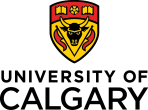 Online Discussion Board Activity Planning WorksheetT a y l o r I n s t i t u t e f o r T e a c h i n g a n d L e a r n i n gO n l i n e S e r i e sUse the following lesson planning template to help plan online discussion board activities/lessons.Last updated March 11, 2020Some tips for success:Keep current with the discussions by reading all posts.Be present by regularly posting feedback, encouragement and direct discussions where needed. At the same time, be mindful of posting too much and overtaking the students’ discussion.Communicate expectations early and revisit them when needed.ReferencesOffice of Distance Learning, Florida State University. (n.d.). Designing online discussions.https://distance.fsu.edu/instructors/designing-online-discussion-activitiesUniversity of Oregon Teaching Effectiveness Program. (n.d.). Generating and facilitating engaging and effective online discussions. https://facultyinnovate.utexas.edu/sites/default/files/Effective-Online- Discussions.pdfYee, K. (2019). Interactive techniques. Retrieved fromhttps://www.usf.edu/atle/documents/handout-interactive-techniques.pdfZorfass, J., Remz, A., Gold, J., Ethier, D., & Corley, P. (1998). Strategies to ensure that online facilitators are successful. https://www2.edc.org/NCIP/facilitation.pdfDiscussion Activity DesignDiscussion Activity DesignStudent learning outcome(s)By participating in this discussion students will be expected to:Title of discussion:Timelines:Start Date: 		End Date: 	Will students work in groups? How?Who will start the discussion and how?How will this discussion activity be summarized?How will grades be assigned?What do students need to know to complete this activity?instructionsconnection to course learning outcomediscussion etiquette and social norms for respectful and safe dialogueWhat are the requirements?# of original posts# of repliesword limitsStart and end datesDue datesFeedback & GradingFeedback & GradingWhat will a quality post include?At a minimum, what will an acceptable post include?How will students receive feedback?frequencymethodpeer feedbackGeneral Discussion StrategiesGeneral Discussion StrategiesGeneral Discussion StrategiesGeneral Discussion StrategiesGeneral Discussion StrategiesSome activity ideas to get started with:Brainstorm Field trips Problem-solving Story tellingCase Studies DebateIn the news InterviewsCritiques World-café Peer feedbackPhoto ChallengeArticle review Question writing Concept mapping JigsawSome facilitation ideas for dynamic discussions:PromptingUsing a quote to activate background knowledgeBuildingInfusing content informationBuild upon the ideas of peersExtendingShifting from individual ideas to group understandingClosingSummarize discussion highlights using video or audioAsking a questionto encourage multiple perspectivesUsing an image as metaphor for critical reflectionEncouraging connections between course material and other sourcesInviting a guestspeaker to moderate a discussionDraft a quickinfographic highlighting critical concepts that emerged in the discussionEncouraging students to lead and facilitate their own discussions